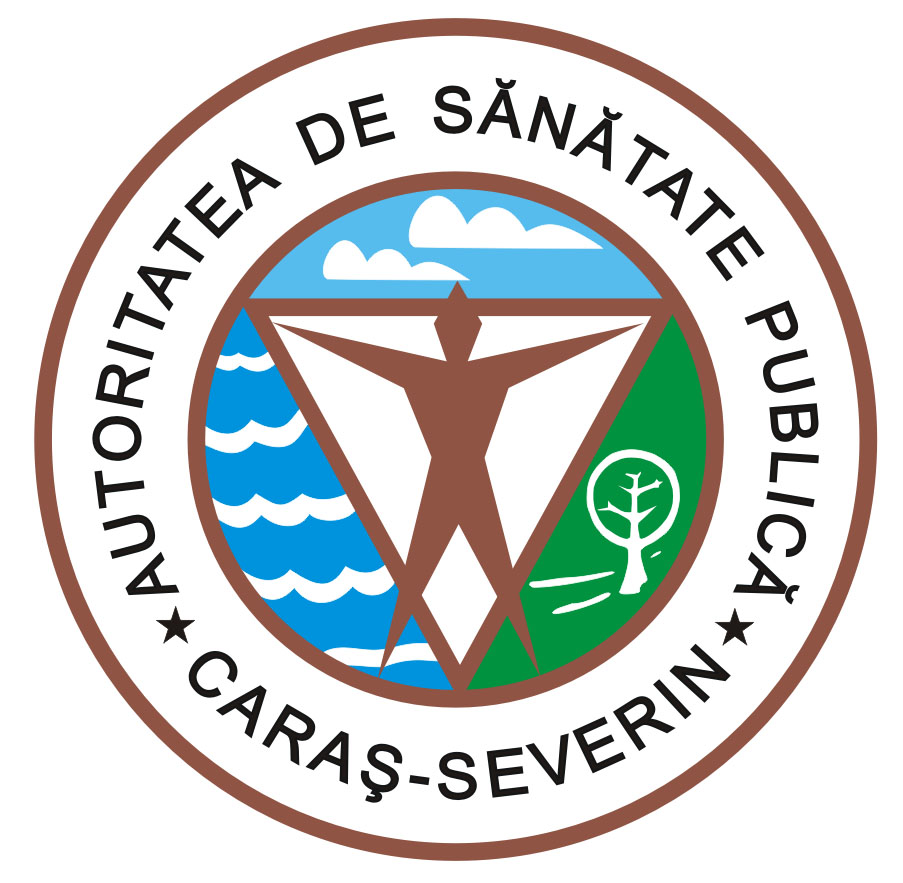 1700 Reşiţa, Str.Spitalului, Nr.36Tel. 0255/214091;  fax 0255/224691 E-mail dspcs@asp-caras.ro    Cod fiscal  : 3228152 Cod poştal :  320076 Cod operator :711                                                                       Prin prezenta, Direcția de Sănătate Publică Caraș-Severin vă aduce la cunoștință, conform Ordinului Comun 5338/2015/2021 art. 3^1 alin. 4, faptul că în județul nostru, la data de 03.02.2022, rata de ocupare a paturilor de spital destinate îngrijirii pacienţilor infectaţi cu virusul SARS-CoV-2 este de 40,52%.Cu stimă, DIRECTOR EXECUTIVJr. Miloș Dănilă